SVENSKA HUNDKLUBBEN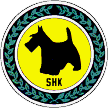 Protokoll fört vid Centralstyrelsens fredag 2016-02-28 i SHK Södertäljes klubbstuga i BastmoraNärvarande:Anders Bruse, Jan-Lennart Andersson, Jenny Hedenby, Magnus Samuelsson och Zaima Erlandsson,Meddelat förhinder: Susanne Ahlén, Anna BlomfeltFrånvarande:Fanny Törnblom§ 104	Mötet öppnasOrdförande hälsar alla välkomna och förklarar mötet öppnat. § 105	Fastställande av dagordningDagordningen fastställs.§ 106	Val av justerareTill justerare väljs Magnus Samuelsson.§ 107	Godkännande av tidigare protokollFöregående protokoll godkänns och läggs till handlingarna.§ 108	EkonomiÅrsbokslut 2015Kassören redogör för årsbokslutet. Likvida medel uppgår till 424 981 kr, årets resultat visar ett underskott på 54 412 kr Underskottet förklaras främst av obudgeterad – men enligt centralstyrelsen nödvändig - subvention av rallylydnadsinstruktörsutbildning och tryckning av nya stadgar, lägre intäkter än förväntat för SHK Hundtest och ökade kostnader för utställningskommittén.Budget 2016Budget för 2016 beslutades redan vid förra CS-mötet, men ett antal poster har måst återjusteras, varför centralstyrelsens budgetförslag innebär ett underskott (se beslut under § 109 a).§ 109	Föranmälda ärenden (beslutsärenden) 
a) Fastläggande av Budget 2016Kassören föredrar nytt underlag för budgetbeslut. Beslut: Centralstyrelsen beslutar anta ett budgetunderskott på c:a 23 tkr. Underskottet motiveras av att lokalklubbarna bedöms behöva få hjälp med subventionerade utbildningskostnader för sina instruktörer/funktionärerb) Inrättande av nya kommittéer
Beslut: Styrelsen beslutar att bereda frågan om inrättande av nya centrala kommittéer (avelskommitté, informations- och marknadsföringskommitté samt kommitté för medlemsvård och rekrytering) i ordförandegruppen.c) Fråga om kompletterande medlemsinformation inför årsmötet
Styrelsen har utlyst årsmötet via kalendariet på SHK:s centrala hemsida
Beslut: Styrelsen noterar att frågan om årsmötets behöriga utlysande behandlas vid årsmötet  d) Ordförandegruppens framtid – förslag från centralstyrelsen till HK:s årsmöte.
Ordförande föredrar förslag till årsmötet att den nya centralstyrelsen uppdras att 1) under nästa verksamhetsår vidareutveckla den samverka som bedrivs inom ordförandegruppen samt att 2) föreslå former för framtida samverkan och gemensamt ansvarstagande mellan huvudklubb och lokalklubbar.  Beslut: Styrelsen beslutar att godkänna den föredragna skrivelsen.e) Centralstyrelsens ”styrdokument”
Vid förra årsmötet uppdrogs centralstyrelsen att anpassa de styrande dokumenten till de nya stadgarna. Ordförande föredrar förslag på uppdatering av styrdokumenten.Beslut: Styrelsen beslutar att godkänns föredraget förslag på styrdokument för centralstyrelsen.f) Skrivelse från LK Eskilstuna
LK Eskilstuna har lämnat skrivelse till centralstyrelsen rörande regelhantering i SHK:s centrala tävlingskommitté (CTK) och utställningskommitté (UK). I CTK-fallet konstaterar centralstyrelsen att felskrivning förelegat och att protokollet är återtaget från hemsidan, och felaktigheten kommer att justeras vid nästa möte. I UK-fallet framgår det av protokollet att beslutat om vissa regeländringar.Beslut: Centralstyrelsens bedömning är att de ändringar i utställningsregelverket, som föreslås i protokollet, är av sådan karaktär att de behöver beredas i kommittén genom remissförfarande, för att slutligen godkännas i centralstyrelsen. Detta enligt punkt 10 i centralstyrelsens styrdokument.§ 110	Styrelsens åtgärdslistaCentralstyrelsens åtgärdslista uppdateras.§ 111 	Rapporter Rapport från ordförandegruppens möte 2016-02-21Ordförande rapporterar att arbetet i gruppen utvecklas konstruktivt och bra. Nu är fokus på framtagande av nya ”Organisationshandboken” – vilken kommer att överlämnas till centralstyrelsen för ställningstagande.ÅrsmötesförberedelserKallelse till årsmötet kommer att gå ut till medlemmarna senast två veckor innan årsmötet och utannonseras på centrala hemsidan. LK-ordföranden och anmälda delegater kommer att få kallelse via mejl. § 112	Övriga frågor 
a) Utmärkelser i samband med årsmötet
Sekreteraren uppdras se till att berörda medlemmar informeras om hur prisutdelningen ska genomförasSänkta kostnader för centralstyrelsenStyrelsen diskuterar olika åtgärder för att minska framför kostnaderna för centralstyrelsen, bland annat möjligheten att få publikationen Våra Hundar tryckt och distribuerad till en lägre kostnad alternativt finna andra vägar för informationsspridning. Frågan bereds till första CS-mötet efter årsmöte och konstituerande möte§ 113	Nästa möteNästa möte är huvudklubbens årsmöte 20 mars med start kl. 12.00. Mötet hålls vid Strömsholm Djursjukhus.§ 114	Mötet avslutasOrdförande avslutar mötet./Anders Bruse/		/Jan-Lennart Andersson/Ordförande			Sekreterare/Magnus Samuelsson/	Justerare